新 书 推 荐中文书名：《不许动我的手机，妈妈！：在数字时代培养情绪稳定的女儿》英文书名：Anything But My Phone, Mom!: Raising Emotionally Resilient Daughters in the Digital Age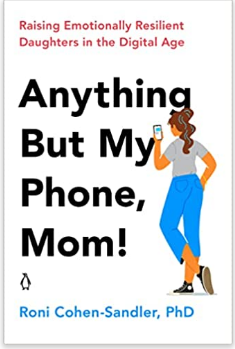 作    者：Roni Cohen-Sandler出 版 社：Penguin Life代理公司：Vertical Ink Agency/ANA/Susan Xia页    数：384页出版时间：2022年2月代理地区：中国大陆、台湾审读资料：电子稿类    型：家教育儿内容简介：经验丰富的临床心理学家罗尼·科恩·桑德勒博士为在互联网时代培养真性情，自立的女孩子提供的实用建议

你可能会觉得自己和未成年女儿生活在不同的宇宙中。在智能手机，社交媒体和网络欺凌之间，世界正在发生变化。技术正在改变女孩自我认同，学习，发展社交技能以及与周围人群沟通的方式。许多母亲感觉自己好像冒险进入外星球，对这些前所未有的情况不知所措。让人欣慰的是，不管你的技术水平如何，你仍然是指导女儿渡过混乱的青春期的最佳人选。

在《不许动我的手机，妈妈！》中，罗尼·科恩·桑德勒博士利用与青少年及其母亲的数十次访谈，数十年的临床经验以及她自己抚养女儿的经验，教给母亲如何应对当前抚养青春期少女的挑战。她提供了清晰，实用的建议，深入的见解和策略，帮助更好地了解女儿及其经历，与她保持密切和充满爱心的关系，保护她的安全，并帮助她成为一个有适应力，有能力，有信心和健康的年轻女性。作者简介：罗尼·科恩·桑德勒（Roni Cohen-Sandler）博士是一名临床心理学家，作家和演讲者，拥有数十年对青少年和成年人的评估和治疗经验，专门研究女人和少女，母女关系，父母指导和心理教育评估等问题。她曾作为专家出现在《奥普拉·温弗瑞节目》，《今日》，哥伦比亚广播，《早安，美国》和美国公共电视网等众多节目中，并在主要媒体中被报道，包括《纽约时报》，《新闻周刊》，《玛丽·克莱尔》和《青少年时尚》。她和丈夫一起往返于康涅狄格州和洛杉矶之间。媒体评价：“科恩·桑德勒的基于研究的指导对于家有少女的父母来说是必须阅读的。”
—《图书馆杂志》

“罗尼·科恩·桑德勒合理，可靠和实用的建议有助于我们与女儿保持密切联系，即使她们似乎在尽力将我们推开。我非常感谢这本书。”
— 德尔安东尼娅（KJ Dell’Antonia），著有《纽约时报》畅销书 The Chicken Sisters ，《纽约时报》Motherlode 博客的前编辑

“罗尼·科恩·桑德勒给妈妈们一本可靠，实用，富有同情心的书，我们所有人都可以在书中看到自己并从中学习。”
—瑞秋·西蒙斯（Rachel Simmons），著有畅销书《怪女孩出列》（Odd Girl Out）

“罗尼·科恩·桑德勒在这一前所未有的时期帮助妈妈们驾驭挑战重重的领域，培养有适应力的女儿。书中含有大量研究和实用技巧，是希望对女儿生活产生积极影响的妈妈们的绝佳参考书。”
—苏西·普洛吉·帕维尔斯基（Suzie Pileggi Pawelski）和詹姆斯·帕维尔斯基（James Pawelski），合著《一起快乐》（Happy Together）谢谢您的阅读！请将反馈信息发至：夏蕊（Susan Xia）安德鲁·纳伯格联合国际有限公司北京代表处北京市海淀区中关村大街甲59号中国人民大学文化大厦1705室邮编：100872电话：010-82504406传真：010-82504200Email：susan@nurnberg.com.cn 网址：http://www.nurnberg.com.cn
微博：http://weibo.com/nurnberg豆瓣小站：http://site.douban.com/110577/